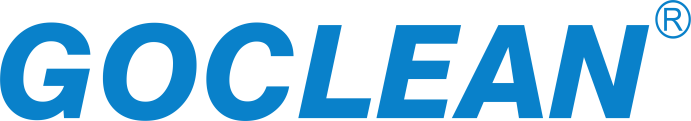 GOCLEAN car steamer - Car bacteria killerFloor 30, Jinxiang International Business Center, Changsha, Hunan, China.Mob.: +86 138 7319 2942 (Whatsapp, Skype, Viber)Telephone: +86 731 89870166  Fax: +86 731 89870169https://gocleansteamer.com Your contact information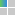  Select a market* Describe a "Desired market" where you would like to apply for a distributorship Current Distributorship(s)* What products/services do you currently sell or provide? 
 Business Information01. What was your sales revenue last year (USD)?
02. Has Applicant ever seen steam machine in your desired market?
03. If yes, where and which brand?
04. Does Applicant have a service center and service support team?05. Does Applicant have a showroom and a warehouse?06. Has Applicant ever imported goods of foreign origin to your country?07. If yes, please describe where and be specific with brands and average annual sales. Marketing and Sales Plan
01. Why do you want to become a GOCLEAN distributor?02. Briefly describe your marketing and sales strategies in the targeted market areas03. Briefly describe your strengths that enable you to become a successful distributor04. For the GOCLEAN project, will you build a new team? How many people are expected?05. What are your estimated annual target quantities in the first 3 years?- Thank you for expressing an interest in becoming an GOCLEAN Authorized Distributor. Please complete the form below and return to sales department via email : sales@gocleansteamer.comFirst NameLast NameCompany NameStreet AddressCityPostal CodePhone NumberMobileNumber of employeesYour positionEmail AddressWeb SiteData  Print Name of AboveQualification (title)   